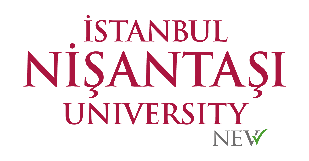 T.C.İSTANBUL NİŞANTAŞI ÜNİVERSİTESİLİSANSÜSTÜ EĞİTİM ENSTİTÜSÜDOKTORA TEZİ DEĞERLENDİRME FORMUDoctoral Thesis Evaluation FormTarih/DateT.C.İSTANBUL NİŞANTAŞI ÜNİVERSİTESİLİSANSÜSTÜ EĞİTİM ENSTİTÜSÜDOKTORA TEZİ DEĞERLENDİRME FORMUDoctoral Thesis Evaluation FormEvrak NoAdı ve Soyadı Name, SurnameÖğrenci No Student ID NumberAnabilim Dalı Department Program DepartmentDanışman SupervisorDönem TermTelefon Numarası ve MailPhone Number and MailSavunma TarihiDefense DateTez BaşlığıThesis TitleDEĞERLENDİRME FORMU / EVALUATION FORMDEĞERLENDİRME FORMU / EVALUATION FORMDEĞERLENDİRME FORMU / EVALUATION FORMDeğerlendirme Sonucu: ☐ BAŞARILI   ☐ BAŞARISIZ   ☐ DÜZELTME Jüri Üyesi Değerlendirme Sonucu: ☐ BAŞARILI   ☐ BAŞARISIZ   ☐ DÜZELTME Jüri Üyesi Değerlendirme Sonucu: ☐ BAŞARILI   ☐ BAŞARISIZ   ☐ DÜZELTME Jüri Üyesi 